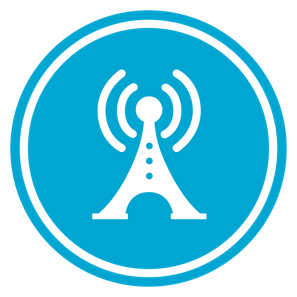 VS GUI User Guide AddendumRelease 1.7.24.1 Update Revision HistoryList of FiguresFigure 1: When Making Video Visit Appointment Schedulers Now Can Use Atlantic Time Zone.	8Figure 2: Now, Clicking The “Clear” Button Will No Longer Cause Record Duplication In The RM Grid.	9IntroductionDepartment of Veterans Affairs (VA) Veterans Health Information Systems and Technology Architecture (VistA) Scheduling Graphical User Interface (VS GUI) module is the Windows GUI version of the Patient Information Management System (PIMS) Scheduling module. It provides appointment management functions included in PIMS Scheduling, but with the added convenience and usability of a GUI. PurposeThe Veterans Health Administration (VHA) Office of Veterans Access to Care (OVAC) requested an enterprise enhancement for the VS package that supports COVID-19 response. The enhancement reduces operating costs for VHA and improves operational efficiencies, resulting in patient-centered access to care, coordinated care, increased customer satisfaction, and the reduction of excessive cycle/wait time for scheduling patients.OverviewVS GUI is a software module that allows schedulers to make appointments quickly by viewing multiple appointment request types and multiple clinics in one screen. A scheduler can easily view patient requests for service, find the next available open appointment, view the provider’s availability in multiple clinics, and track a patient’s appointment process. Refer to OVAC Program Office – REDACTEDTeleHealth & Scheduling Technical Manager – REDACTEDOVAC Emerging Technologies Acting Legacy Program Manager – REDACTED OVAC Emerging Technologies VSE Subject Matter Expert (SME) – REDACTEDVSE ResourcesVeterans Health Administration (VHA) VSE SharePoint: REDACTEDVA Software Document Library (VDL) – Scheduling (VSE manuals near the bottom): National Return to Clinic (RTC) Order: REDACTED System Summary for a more detailed description of VS GUI functionality.DisclaimersSoftware DisclaimersThis software was developed at the Department of Veterans Affairs (VA) by employees of the Federal Government in the course of their official duties. Pursuant to title 17 Section 105 of the United States Code this software is not subject to copyright protection and is in the public domain. VA assumes no responsibility whatsoever for its use by other parties, and makes no guarantees, expressed or implied, about its quality, reliability, or any other characteristic. We would appreciate acknowledgement if the software is used. This software can be redistributed and/or modified freely if any derivative works bear some notice that they are derived from it, and any modified versions bear some notice that they have been modified.Documentation DisclaimersThe appearance of external hyperlink references in this manual does not constitute endorsement by the Department of Veterans Affairs (VA) of this Web site or the information, products, or services contained therein. The VA does not exercise any editorial control over the information you may find at these locations. Such links are provided and are consistent with the stated purpose of the VA.Project ReferencesInformationThe VS GUI points of contact (POCs) include:OVAC Program Office – REDACTEDTeleHealth & Scheduling Technical Manager – REDACTEDOVAC Emerging Technologies Acting Legacy Program Manager – REDACTED OVAC Emerging Technologies VSE Subject Matter Expert (SME) – REDACTEDVSE ResourcesVeterans Health Administration (VHA) VSE SharePoint: REDACTEDVA Software Document Library (VDL) – Scheduling (VSE manuals near the bottom): National Return to Clinic (RTC) Order: REDACTED System SummaryThe VSE project delivers a series of enhancements to legacy VistA Scheduling Version 5.3 via the VS GUI application. This update is for the nationally released version 1.7.24.1, which includes VS GUI 1.7.24.1 and VistA patch SD*5.3*815. At time of publishing, install period is projected for June 2022.VistA Scheduling (VS) Graphical User Interface (GUI) Release 1.7.24.1 and SD*5.3*815 primarily consists of back-end changes not visible to the user. These include Remote Procedure Call (RPC) updates to support future functionality, the addition of a patient self-cancel disposition reason (not visible to the end user), the addition of VEText cancellation reasons, and the addition of a field for patient comments in the appointment request file. User-facing updates include a fix for a defect that caused a request to display multiple times in the Request Management Grid and the addition of an “Atlantic” time zone to the time zone drop-down for video appointments. The following sections detail user-facing functionality changes. Please see the Version Description Document (VDD) for a full account of all back-end and front-end changes with this release.  Key Feature Update in Version 1.7.24.1Addition of Atlantic Time ZoneWith this release, VS GUI allows users in the Atlantic time zone (e.g., Puerto Rico) to select the appropriate time zone for video appointments.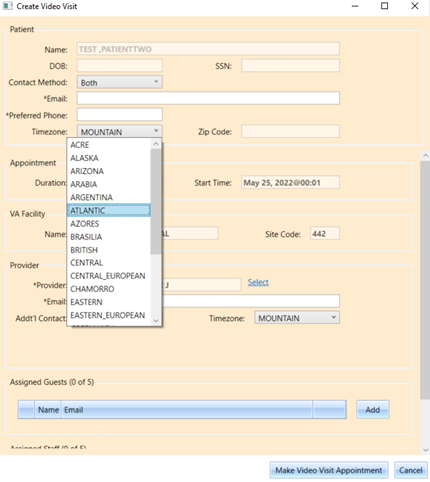 Figure 1: When Making Video Visit Appointment Schedulers Now Can Use Atlantic Time Zone.Duplicate Requests in the GridIn prior versions, selecting a request to bring a patient into context, and then selecting “Clear” to clear the patient from context, would result in the selected request being duplicated in the Request Management (RM) grid. This is corrected in VSE GUI 1.7.24.1.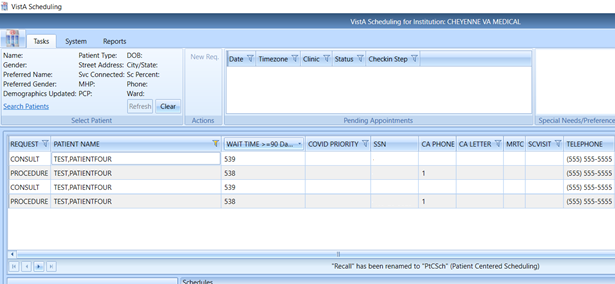 Figure 2: Now, Clicking The “Clear” Button Will No Longer Cause Record Duplication In The RM Grid.Date RevisionDescriptionAuthor06/02/20221.1Incremented release version to VS GUI 1.7.24.1VSE PMO05/24/20221.0Created Release DocumentationREDACTED VSE PMO